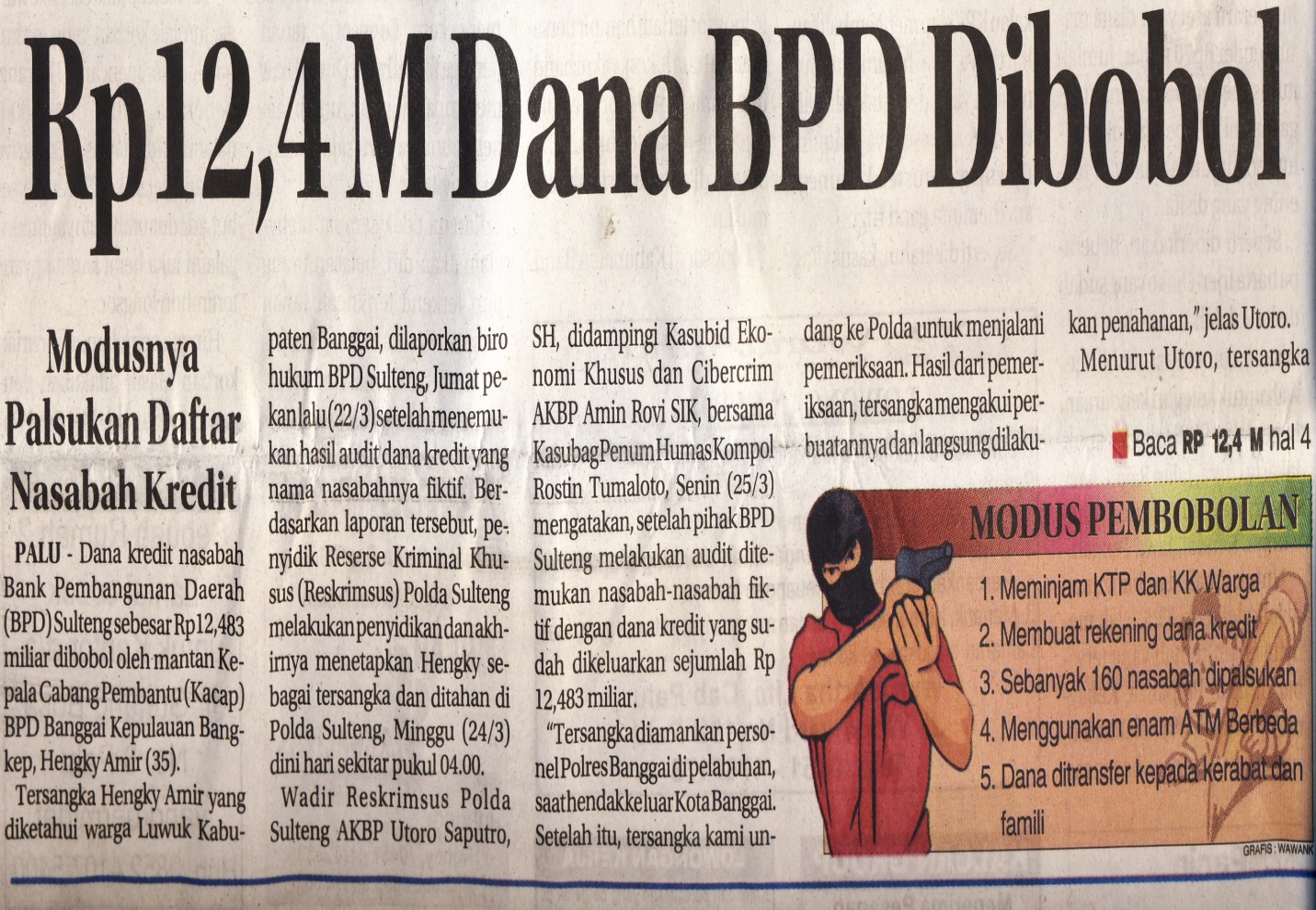 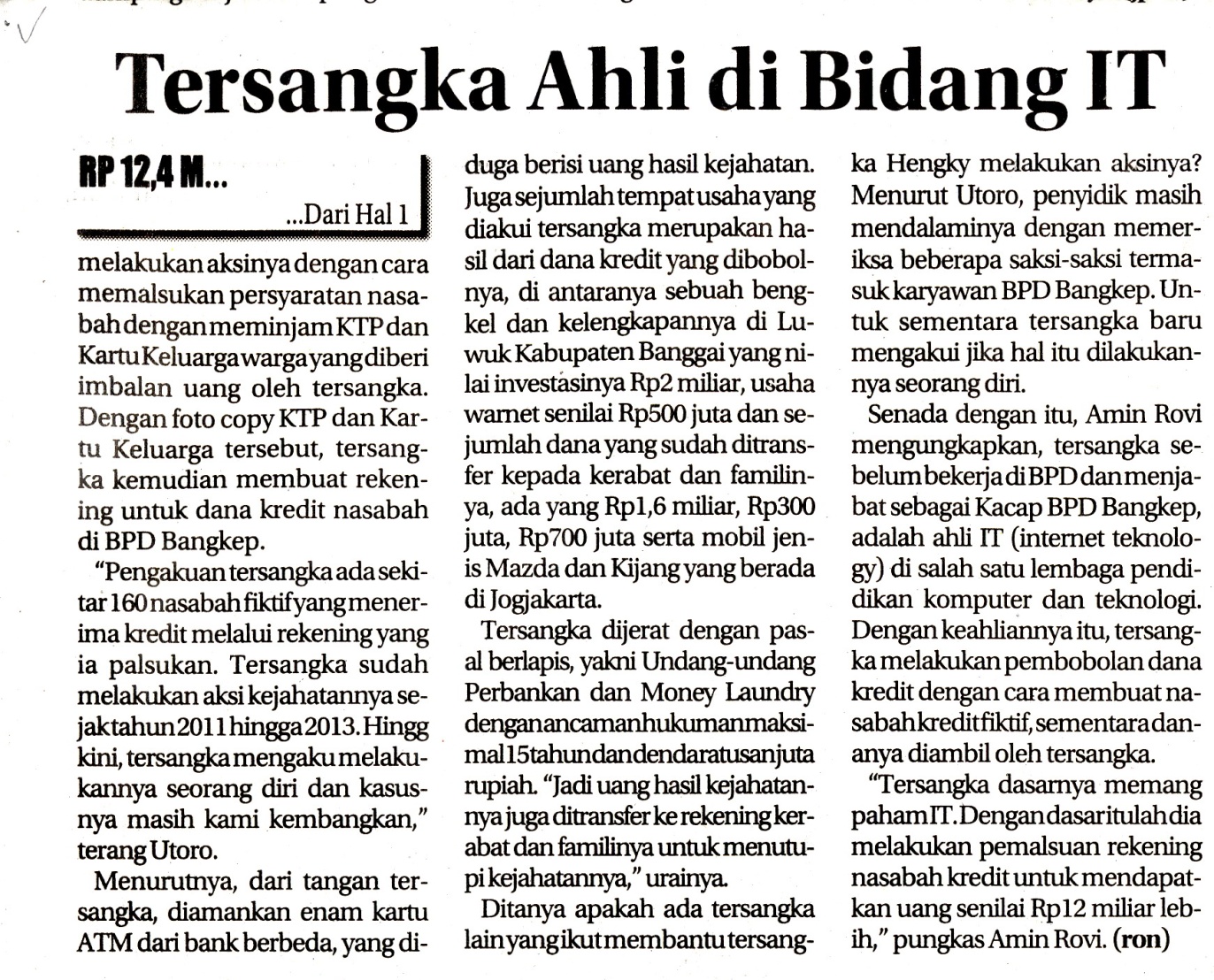 Harian    	:Radar SultengKasubaudSulteng IHari, tanggal:Selasa,26 Maret 2013KasubaudSulteng IKeterangan:Halaman 1Kolom 2-6; 5 Kolom 9-11KasubaudSulteng IEntitas:Provinsi Sulawesi TengahKasubaudSulteng I